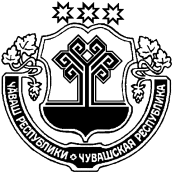 ПРОЕКТОб     утверждении  предельной     численности  и фонда оплаты  труда работников администрации Приволжского сельского  поселения  Мариинско-Посадского   района  Чувашской   Республики  и фонда    оплаты   труда   казённых   учреждений Приволжского сельского поселения Мариинско-Посадского   района   Чувашской   РеспубликиВ целях реализации решения Собрания депутатов Приволжского сельского поселения  от 22.12.2021г. № С-15/2  «О бюджете Приволжского сельского поселения Мариинско-Посадского района Чувашской Республики на 2022 год и на плановый период 2023 и 2024 годов» администрация Приволжского сельского поселения  п о с т а н о в л я е т:1. Утвердить:предельную численность и фонд оплаты труда работников администрации Приволжского сельского поселения Мариинско-Посадского района Чувашской Республики по разделу «Общегосударственные вопросы» на 2022 год (приложение №1); фонд оплаты труда работников казённых учреждений  Приволжского сельского поселения Мариинско-Посадского района Чувашской Республики на 2022 год (приложению №2); 2. Настоящее постановление вступает в силу после официального опубликования.Глава Приволжскогосельского поселения								Э.В. Чернов	Приложение 1к  постановлению    администрации Приволжского  сельского  поселения Мариинско-Посадского          районаПредельная численность и фонд оплаты труда работников администрации Приволжского сельского поселения Мариинско-Посадского района Чувашской Республики «Общегосударственные вопросы» на 2022 годПриложение 2к  постановлению    администрации Приволжского сельского поселения Мариинско-Посадского          районаот 30 декабря 2021 г. № 70Фонд оплаты труда работников казённых учрежденийПриволжского сельского поселения Мариинско-Посадского района Чувашской Республики на 2022 годЧĂВАШ РЕСПУБЛИКИСентерварри РАЙОНĚ ЧУВАШСКАЯ РЕСПУБЛИКА МАРИИНСКО-ПОСАДСКИЙ РАЙОН  ПРИВОЛЖСКИ ЯЛ ПОСЕЛЕНИЙĚН  АДМИНИСТРАЦИЙĚ ЙЫШĂНУНерядово ялě АДМИНИСТРАЦИЯПРИВОЛЖСКОГО  СЕЛЬСКОГОПОСЕЛЕНИЯ ПОСТАНОВЛЕНИЕдеревня НерядовоПредельная численность (единиц)Фонд оплаты труда (тыс. рублей)123Администрация Приволжского сельского поселения Мариинско-Посадского района Чувашской Республики3897,9ИТОГО3897,9№п/пНаименование разделаФонд оплаты труда за счёт бюджетаФонд оплаты труда за счёт доходов от иной приносящей доход деятельности12341Национальная оборона74,6-ВСЕГО74,6-